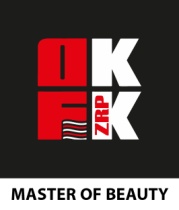 H A R M O N O G R A MMASTER OF BEAUTY Otwarte Mistrzostwa Polski Fryzjersko-Kosmetyczne POZNAŃ' 2017Konkurencje:we Fryzjerstwie, Barberingu, Makijażu Profesjonalnym,w Przedłużaniu i Zagęszczaniu Włosów oraz w Stylizacji.23 kwietnia 2017 r.